Ms. KamrassAP Literature Weekly SheetQuarter 3Week 7, March 9-13 Monday, 3/2 A-Day I was absent, students completed practice MC section Homework:  Start reading volume II of WHs (chapters IV-VII), and we’ll review next week. Tuesday, 3/3 Wednesday, 3/4 A-Day Goal: use writing workshop time to improve reading and writing through collaborationBefore lunch: Meet in 104A for time to rewrites or readingReview last Wuthering Heights sectionMany absentees, review MC from last time and address Q3 next class.Question 3 Essay (choose major work of literature with prompt)ExamplesReminders for writing them: include theme that relates to the specific prompt/task.Homework: 1. List 14 Lit. Vocabulary Quiz next class.2. Start reading volume II of WHs (chapters IV-VII), and we’ll review next week (Tuesday). Complete a homework assignment of choice.Thursday, 3/5 A-Day Goal: hone analysis through authentic conditions Before lunch:  List 14 QuizQuestion 3 essay(added from original sheet) Review list of former questions and work with a partner to center ideas for writing a particular task. Homework: Read volume II of WHs (chapters IV-VII), and we’ll review next class. Complete a homework assignment of choice.Friday, 3/6 AP Literature and Composition Exam is in the morning, Wednesday, May 8.You are awesome.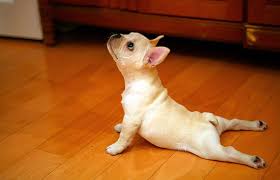 